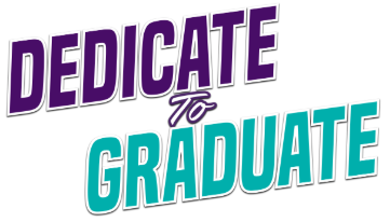 Retention and Persistence CommitteeMeeting MinutesDecember 4, 2020 Whitney Rhyne welcomed the group and noted that many staff are unable attend today. The Office of Admissions is hosting their annual high school guidance counselor event this morning. Whitney informed the committee that Dr. Matt Sanchez has accepted a position in Fargo, ND and his last day at FSW will be in mid-January. Development of Week Two Check-in SurveyThe group reviewed the current Active Student Engagement Survey sent to students this fall. Committee members provided suggestion and feedback for development of week two check – in survey for Spring 2021.Enhancing Survey Response RatesThis fall 1,000 students completed the active engagement survey and 500 students completed the first-term engagement survey. The group discussed ways to increase student participate. Suggestions for increasing student participation include: raffle/prizes, marketing the survey via social media, and having faculty encourage participate. Email to faculty introducing the survey and asking for their support, SLS class competition, and having the survey as a mandatory assignment were all additional strategies suggested by the committee to increase the student response rates.Dr. Joseph van Gaalen talked about direct measure and leading indicators and suggested looking at retention by cohort. Update from the Math DepartmentProf. Sabine Eggleston continued the discussions from our past D2G meeting with the math department.  Prof. Eggleston shared that the pass rate for MAT 1033 at the state level is 50% and the passing rate for MAT 1033 at FSW is 60%. Professor Eggleston noted the two aspects which we could work to enhance. 1. The advising piece, noting the need for students to learn about and understand their math options and the different math pathways depending on their area of study. Students may sign up for MAT 1033 when they could instead take MAT 1100 based on their major/intended area of study. 2. The course itself, the math department discussed embedding success practices found in MAT 0057 into MAT 1033.The group also discussed reviewing the comments students leave when withdrawing from a course. Other UpdatesKeith Martin shared that the early alert form can now be accessed via Canvas by FSW faculty. Minutes respectfully submitted by: Whitney RhyneDr. Amy TroganPresentDr. Joseph van GaalenPresentAndrae JonesPresentKeith MartinPresentAngie SnyderPresentKim TuranoAbsentDr. April RingPresentLinda JohnsonAbsentDr. Christy GilfertPresentDr. Matthew SanchezAbsentCindy QuehlAbsentMonica MoorePresentDr. Deborah TeedPresentSabine EgglestonPresentDr. George HarveyAbsentDr. Thomas RathPresentHelen BendAbsentWhitney RhynePresent